Business Name Here:Insert Nature of Business:This information sheet has been prepared using the latest information available to Alsco. Alsco extends no warranties to the suitability of the information for your specific circumstances or the adequacy and completeness of the information provided herein.Details of Injured WorkerDetails of Injured WorkerFirst name:Last name:Date of Birth/Age:Supervisor’s name:Position:Department:Home Address of Injured:Home Address of Injured:Details of InjuryDetails of InjuryDate of injury:Time of injury:Bodily location of injury:Location at time of injury:How was the injury sustained?How was the injury sustained?Was there any equipment, substance or thing involved?Was there any equipment, substance or thing involved?WitnessesWitnessesName:Contact:Name:Contact:Name:Contact:Name:Contact:Follow upFollow upWas the injury reported to the supervisor?Was there any treatment given?Did the worker return to work?Did the worker return to work?Details of Person Making the EntryDetails of Person Making the EntryFirst name:Last name:Position:Department:Date:Signature:If you are not the injured worker, did you witness the incident?If you are not the injured worker, did you witness the incident?To Be Completed By the SupervisorTo Be Completed By the SupervisorHas an investigation about the incident been conducted? If yes, by whom?Has an investigation about the incident been conducted? If yes, by whom?What steps have been taken to ensure that it does not happen again?What steps have been taken to ensure that it does not happen again?Employer confirmationI, ……………………………………………………….. of …………………………………………………………… hereby                         <NAME>                                                    <COMPANY NAME>confirm receipt of this notification.Signature  ……………………………                                                          Date………………………………..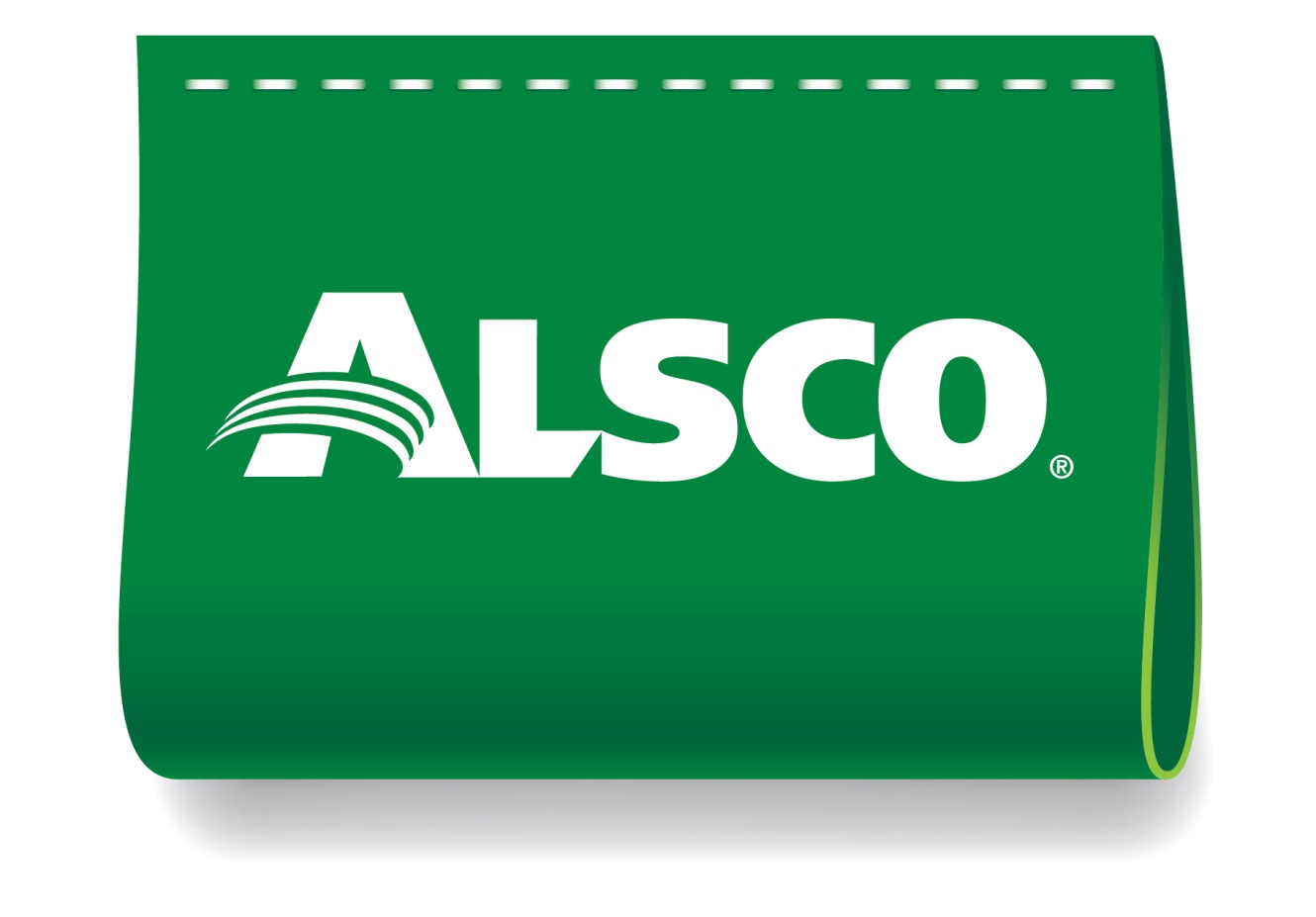 